Муниципальное казенное образовательное учреждение «Царевская средняя общеобразовательная школа» Ленинского района Волгоградской области.Исследовательская работа«Орден в твоём доме»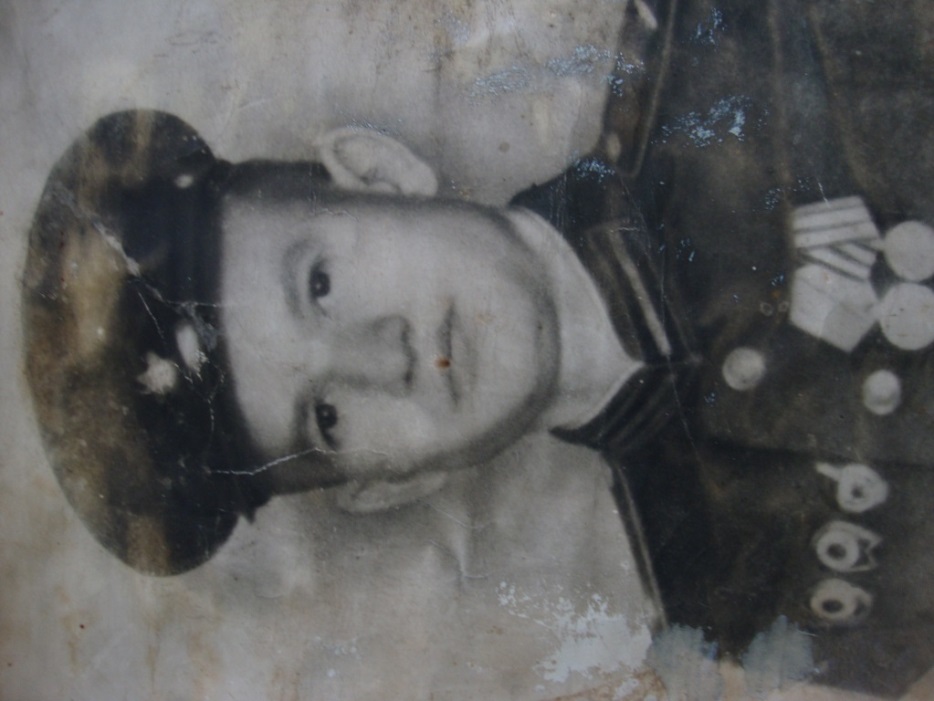                     Работу выполнила: Ковалёва Анна Ивановна                           обучающаяся 1 класса МКОУ «Царевская СОШ» Руководитель: Гавриков И.А. – учитель начальных классовЦарев, 2015ОглавлениеВведение………………………………………………………………..……………………3Основная часть………………………………………………………………………………4 Заключение……………………………………………………………….…………………5Приложение …………………………………………………………………………………6Список источников и литературы ………………………………………………………..11Пусть светит солнце в мирном небе,                                                                          И не зовёт труба в поход,                                                                     Чтоб только на ученьях                                                                            Солдат в атаку шёл вперёд.ВведениеАктуальность: В настоящее время в обществе утрачены духовные ценности, искажены представления ο доброте и милосердии, справедливости и патриотизме. Чтобы изменить эту ситуацию, необходимо укреплять родовые связи с предшествующими и будущими поколениями, развивать интерес к истории семьи. Дети должны знать своих предков, гордиться ими, брать с них пример. Я  очень люблю свою большую семью. Такую семью мы имеем благодаря моему прадедушке, Сахнову Владимиру Ивановичу, которого я очень люблю и которым горжусь. Я знаю, что мой прадедушка имеет награду орден Отечественной войны второй степени. Мне захотелось как можно больше узнать о  его жизни и его награде.Цель : изучение истории семейной награды.Задачи: 1. Познакомиться с историей  жизни моего прадеда.               2. Изучить семейный архив фотографий, познакомиться с воинскими  наградами.               3. Изучить историю появления награды «Орден Отечественной войны второй степени » в моей семье.Объект: жизнь моего прадедушки Сахнова Владимира Ивановича  Этапы проекта:1       Этап-выбор темы и объекта.2       Этап – сбор информации (беседа, фотографии, интервью)3       Этап – оформление работы (создание проекта)4       Этап – демонстрация проектаОсновная часть.          У нас дома, в гостиной комнате на стене расположено генеалогическое древо нашей семьи. [прил. 1] Меня всегда интересовала чёрно-белое фото молодого человека в военной форме, а ниже над фотографией орден который привлёк моё внимание. Ответ на свой вопрос я получила у своей мамы Ольги Викторовны внучки моего прадеда. Она поведала мне, что на фото Владимир Иванович Сахнов, а орден Отечественной Войны второй степени получил за храбрость, стойкость и мужество, проявленные в борьбе с немецко- фашистскими захватчиками, и в ознаменовании 40- летия победы советского народа в Великой Отечественной войне 1941 – 1945 годов. [прил. 2] Мне очень повезло. У меня есть замечательный прадедушка. Родился в селе Солодовка. В 1942 году его призвали на фронт. На службу прадедушку приняли связистом – каллиграфистом. Участвовал в боях под Москвой, дошёл до Берлина. [прил. 3]  По окончанию войны его демобилизовали. После службы он встретил мою прабабушку Нину Семёновну, она тоже по словам мамы внесла свой вклад в священную победу нашей страны . Моя прабабушка указом президента Российской Федерации от 21 декабря 2013 года, награждена юбилейной медалью «70 лет победы в Великой Отечественной войне 1941 – 1945 гг.»  [прил. 5] В семье родилось пятеро сыновей, среди которых мой любимый дедушка Виктор Владимирович Сахнов. Общаясь со своими  тетями и дядями, дедушкой  я понимаю, за что мои  прабабушка и прадедушка получили заслуженные награды. Ведь все они выросли хорошими, достойными людьми!        Благодаря героизму и стойкости духа простых людей, мы выстояли и одержали победу. В нашей семье свято чтут память тех, кто жил, воевал в то смутное время и победил. В свои семь лет я горжусь и преклоняюсь перед всеми солдатами той ужасной войны. Когда к нам приходят гости и видят древо нашей семьи, я рассказываю о своих членах семьи, и когда доходит слово рассказать о прадедушке я гордо и с уважением рассказываю про своего прадеда и его большую семью  и орден,  о котором теперь я много знаю.Заключение.        На основе проведённого исследования можно сделать вывод, что мой прадедушка Сахнов Владимир Иванович, действительно прожил  достойную жизнь. По словам близких я понимаю, что он очень добрый и хороший человек, который посвятил свою жизнь воспитанию детей. Все его дети выросли замечательными людьми. Наряду с этим, он ещё был добросовестным работником – передовиком производства. Мы, его внуки, очень любим своих предков и гордимся ими. Я считаю, что он по праву заслуживает такую награду.Приложение 1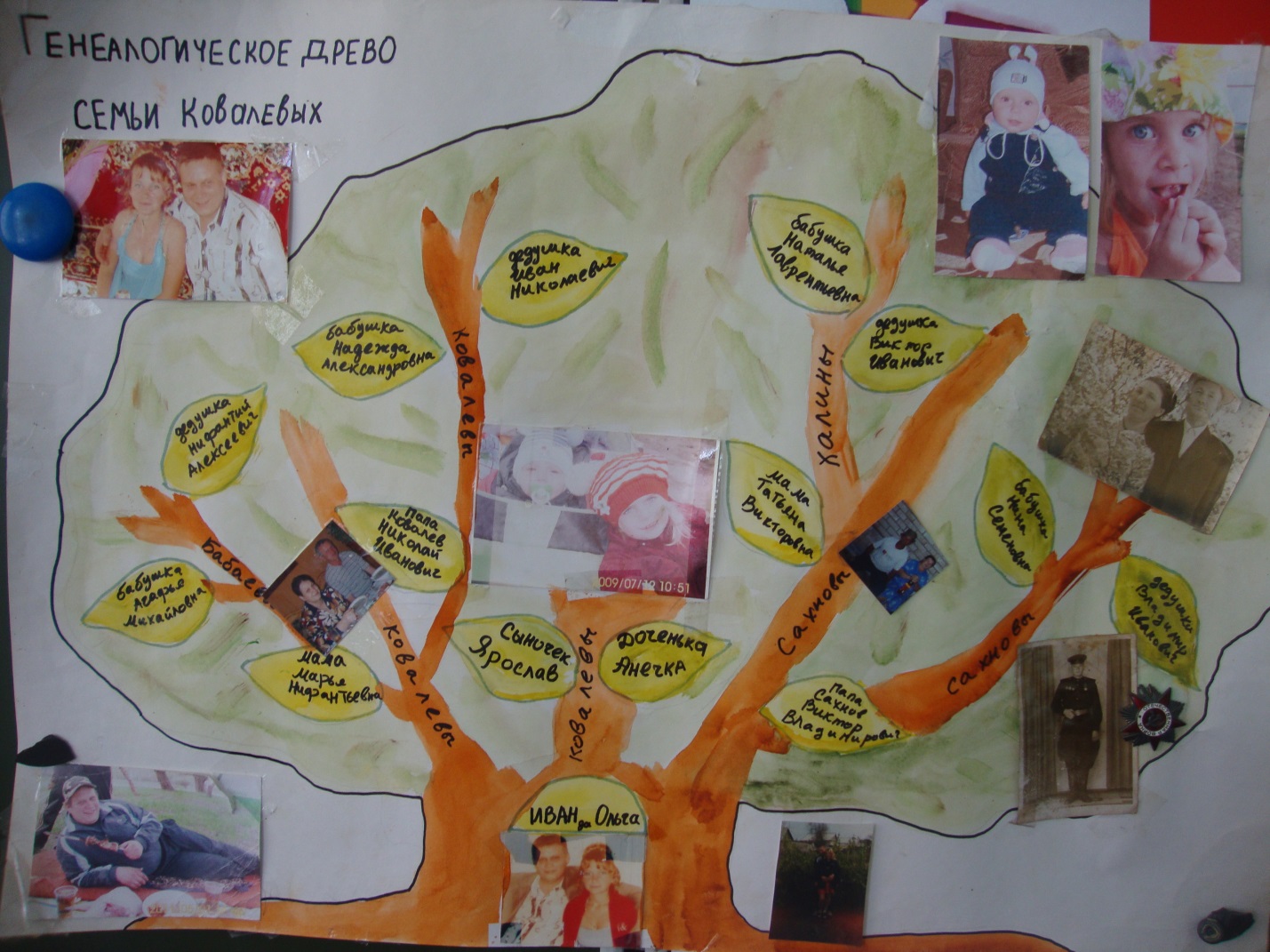 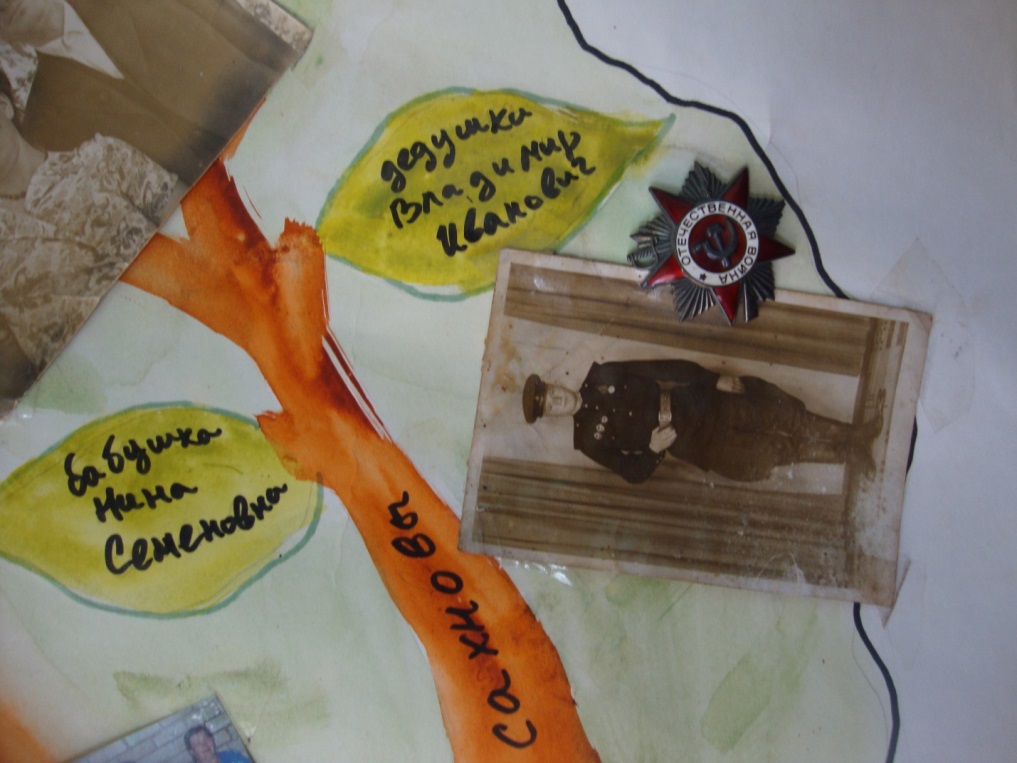 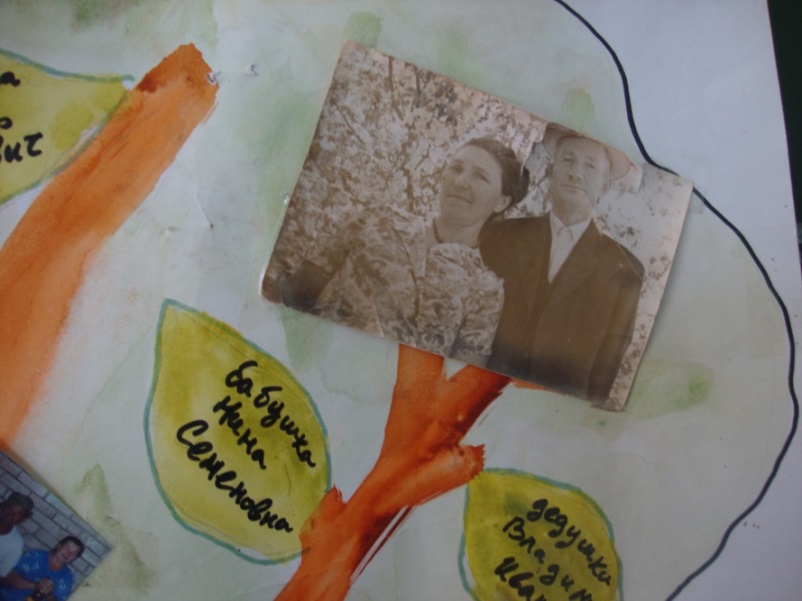 Приложение 2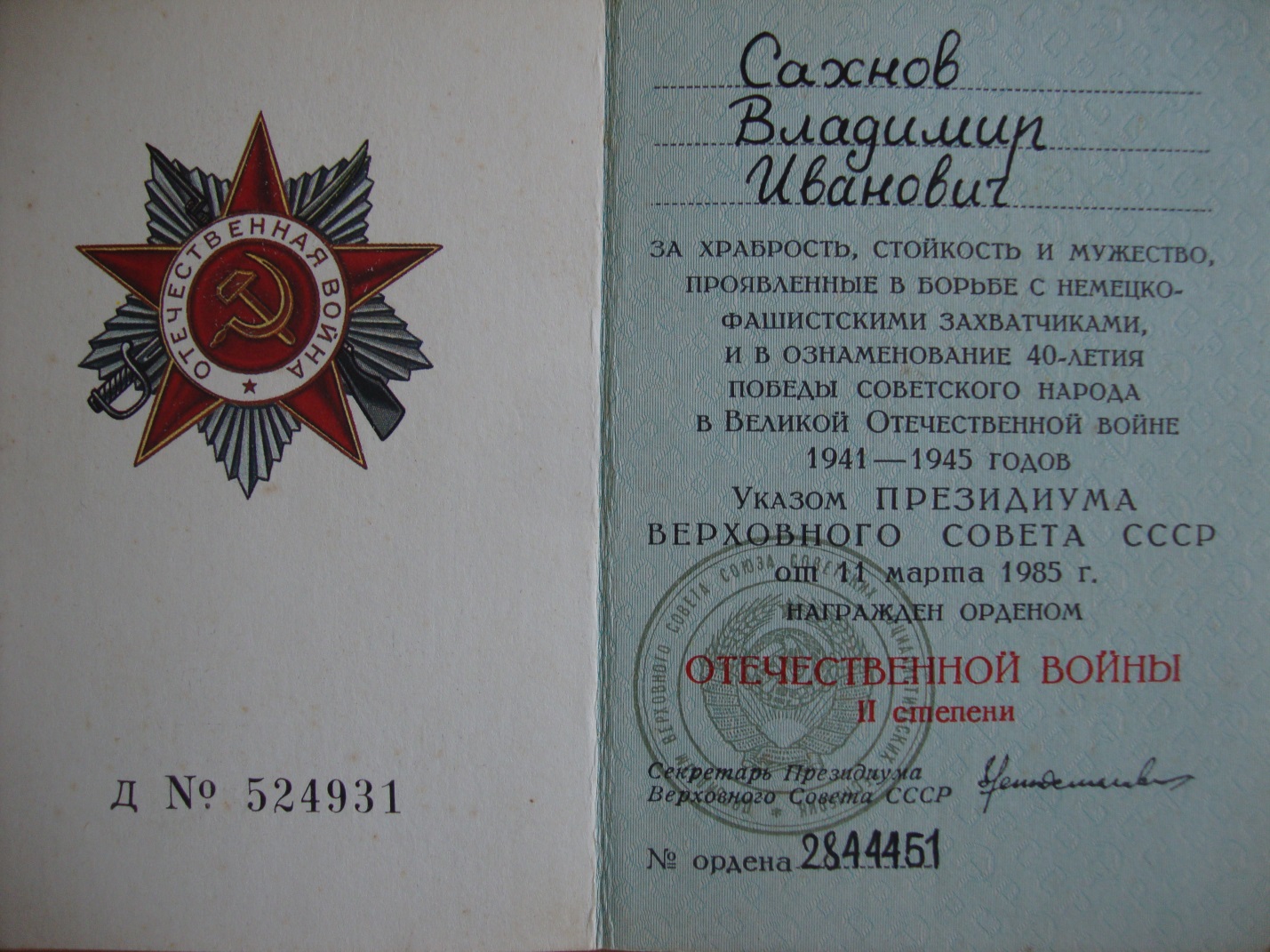 Приложение 3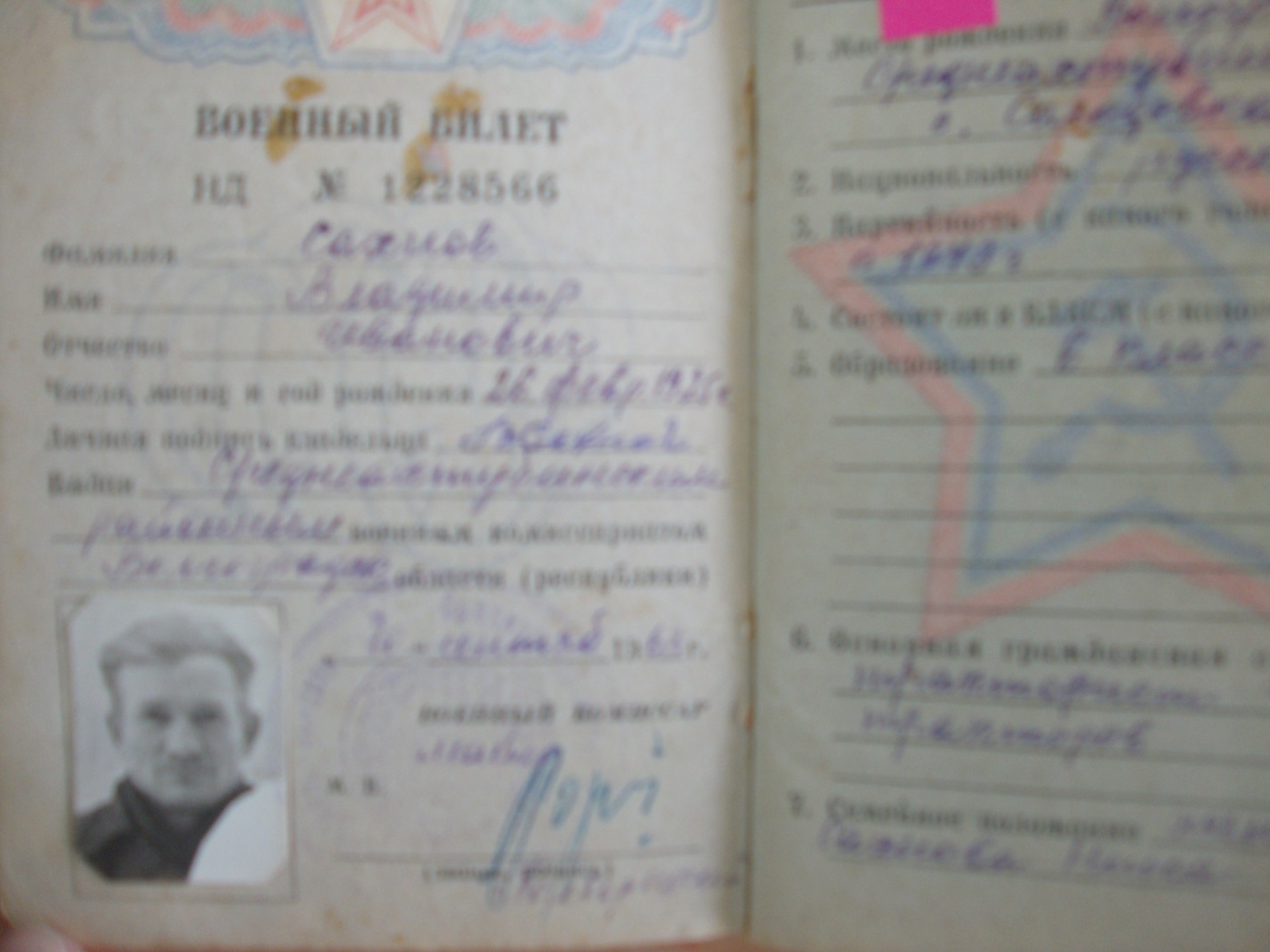 Приложение 4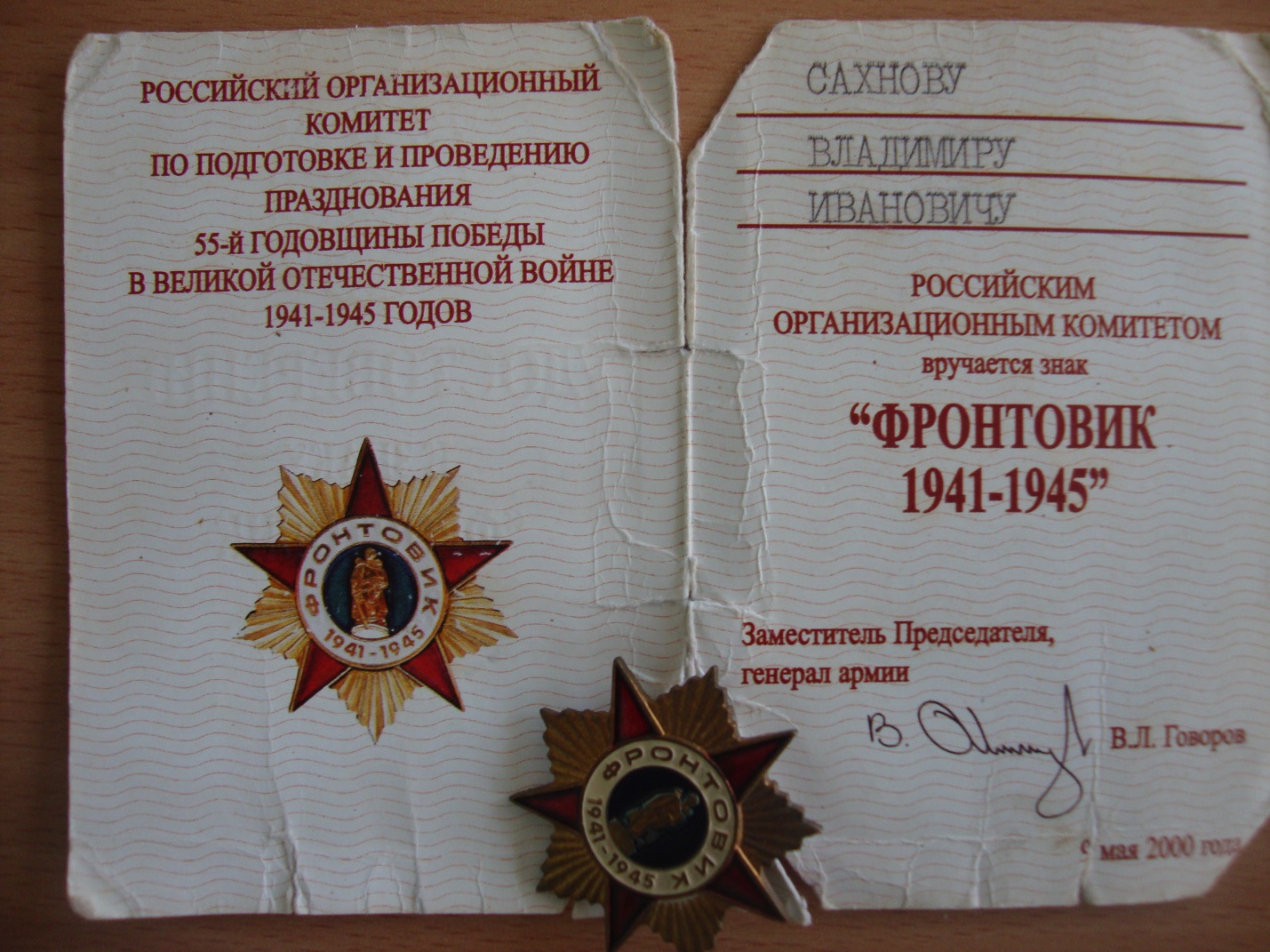 Приложение 5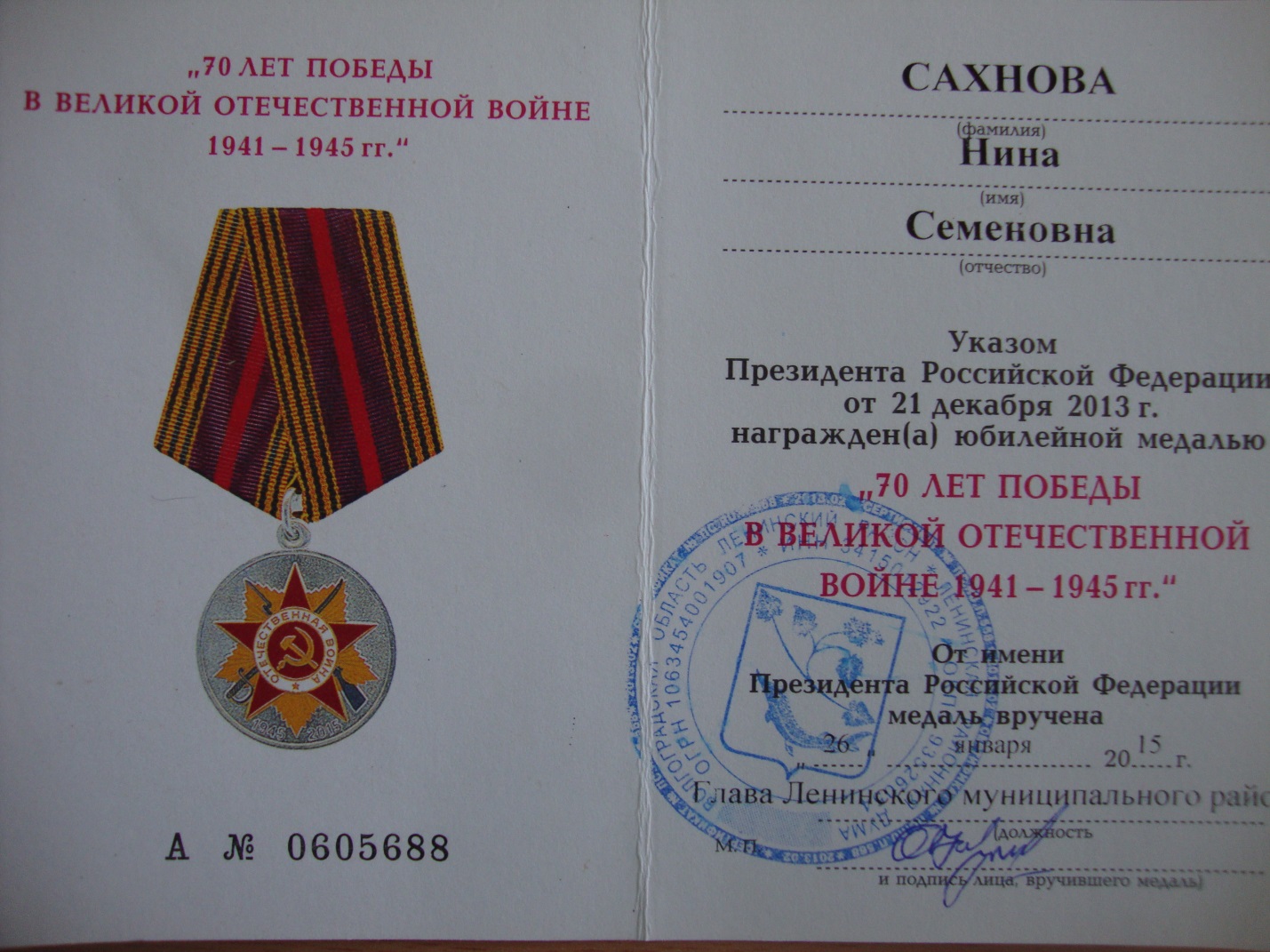 Список источников и литературыАрхив фотографий и документов семьи Сахновых.